Nakupujeme…Směna zboží probíhá mezi kupujícím a prodávajícím, oblast, ve které k ní dochází, se nazývá trh.Trh = oblast, kde dochází ke směně zboží mezi kupujícím a prodávajícím, dnes je trhem myšleno nakupování a prodávání ať na tržnici, tak v prodejně, kanceláři, telefonicky nebo přes internet.Kupující (chce koupit) vytváří poptávku.Prodávající (nabízí) vytváří nabídku.Na trzích dochází ke sjednávání cen, v některých zemích se prodávající a kupující o ceně dohadují.Které země jsou typické tím, že se o ceně smlouvá?Cena = vyjádření hodnotyTržní cena = vyjádření ceny, za kterou se výrobek na trhu prodáváJak se změní poptávka (a tím i prodej zboží), dojde - li k výraznému snížení ceny zboží?Vysvětli význam sdělení: „Nemá to cenu.“Hlavním zdrojem příjmů člověka je především práce a díky tomu pak mohou lidé vytvářet i další hodnoty. Nejen zboží, ale i práce bývá předmětem obchodu. V tomto případě nabídku tvoří domácnosti a firmy představují poptávku. Cena práce se stanovuje podobně jako u zboží.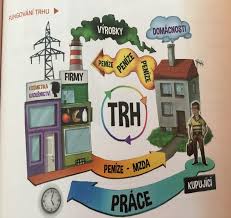 Domácnosti – její členové na trhu kupují zboží (statky a služby), které potřebují ke svému životu a zároveň zde nabízejí svou práci, aby si vydělali peníze potřebné k nákupům.Firmy – představitelé podniků či jednotliví podnikatelé na trhu nabízejí své zboží za účelem zisku a zároveň zdě nakupují vše, co k podnikání potřebují (suroviny, práci, stroje, atd.)Ekonomie = věda, zabývající se fungování trhu, výroby, rozdělení zboží, směnou a spotřebouEkonomika = oblast společenské praxe, která využívá teoretické poznatky ekonomieMezi tři nejdůležitější tržní otázky: 1. Co a kolik budu vyrábět? 2. Jakým způsobem budu vyrábět? 3. Pro koho budu vyrábět?Představ si, že jsi začínající podnikatel. Na co by sis založil firmu? Odpověz si na tržní otázky. 